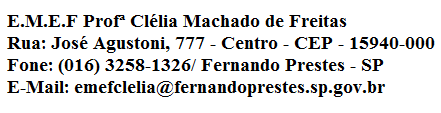 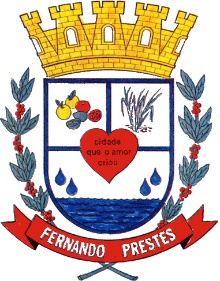 E.M.E.F. “CLELIA MACHADO DE FREITAS” DISCIPLINA: INGLÊSPROFESSOR (A): ANA MARIAALUNO(A):_____________________________________________ 3º ANO____Data: __/__/____ACESSAR VÍDEO NO YOUTUBE PARA ASSISTIR A AULA DA SEMANA DE 08 A  12  DE MARÇO DA PROFESSORA ANA MARIA. https://www.youtube.com/watch?v=ydU8tJ9O7WIASSUNTO: FRUITS1 -  ESCREVA NO SEU CADERNO OS NOMES DAS “FRUITS” EM INGLÊS.2 - ESCREVA NAS LINHAS ABAIXO OS NOMES TAMBÉM, EM INGLÊS:3 - COMPLETE A CRUZADINHA COM AS LETRAS QUE FALTAM NOS NOMES DAS “FRUITS”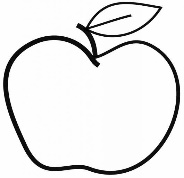 APPLE – MAÇÃ______________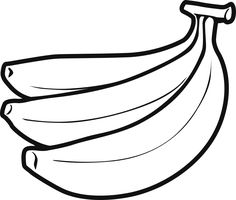 BANANA – BANANA_________________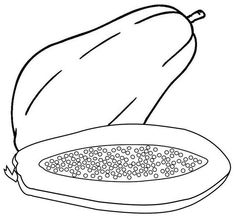 PAPAYA – MAMÃO____________________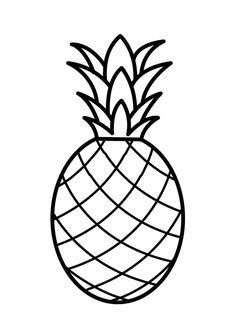 PINEAPPLE – ABACAXI___________________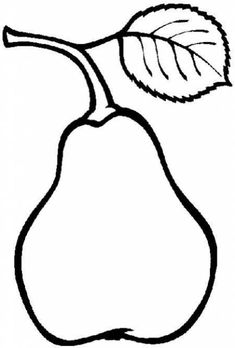 PEAR – PERA________________-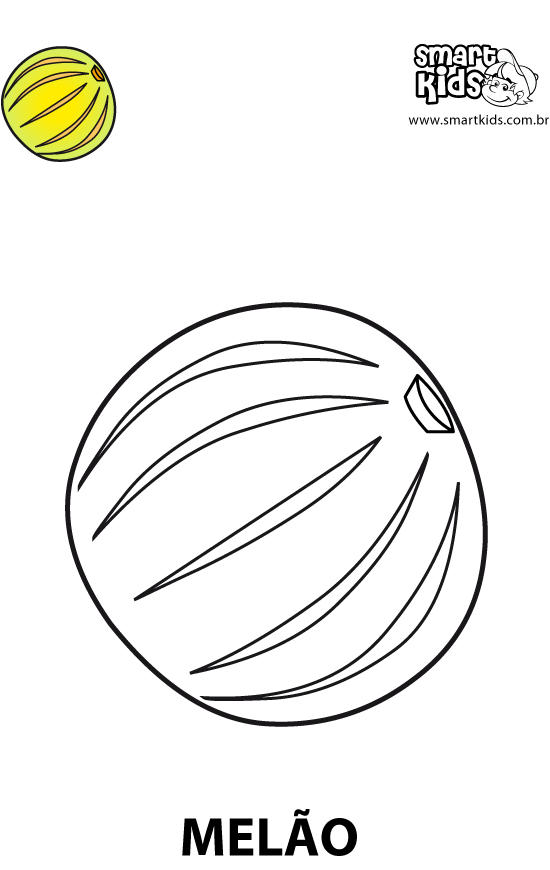 MELON – MELÃO________________ ORANGE – LARANJA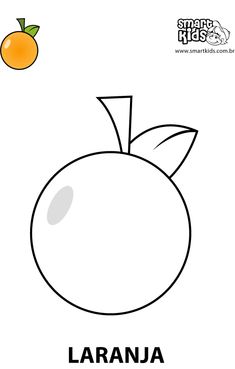 _________________WATERMELON- MELANCIA 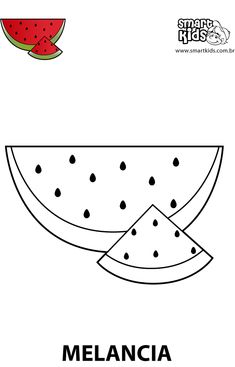 __________________________________________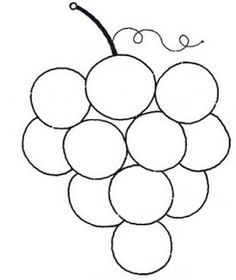 GRAPES – UVAS________________B 2 - PAY3 - RN4 - GASN5 - PAS